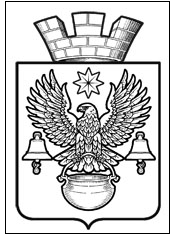 ПОСТАНОВЛЕНИЕАДМИНИСТРАЦИИ КОТЕЛЬНИКОВСКОГО ГОРОДСКОГО ПОСЕЛЕНИЯКОТЕЛЬНИКОВСКОГО МУНИЦИПАЛЬНОГО   РАЙОНАВОЛГОГРАДСКОЙ ОБЛАСТИот 29.08.2018                                                  № 963О проведении публичных слушаний по                                                                                                                                                                                                                    вопросу об отклонению от параметров разрешенного                                                                                        строительства на земельном участке   На основании заявления от 29.08.2018г. вх. № 981-ог Шудрук Натальи Николаевны, действующей в интересах Сиволобовой Веры Александровны, Сиволобова Александра Сергеевича на основании: Доверенности от 23.05.2018г., удостоверенной нотариусом Котельниковского района Волгоградской области Губкиным Романом Сергеевичем,  зарегистрировано в реестре № 34/112-н/34-2018-1-1712, протокола №48 заседания Комиссии по Правилам землепользования и застройки Котельниковского городского поселения от  29.08.2018г., руководствуясь Положением «О порядке организации и проведения публичных слушаний в Котельниковском городском поселении Котельниковского муниципального района Волгоградской области», утвержденными решением Совета народных депутатов Котельниковского городского поселения от 24.02.2011г. №81/373, Правилами землепользования и застройки Котельниковского городского поселения, утвержденным решением Совета народных депутатов Котельниковского городского поселения от 15.11.2009г. №41/232, Федеральным законом от 06.10.2003г. №131-ФЗ «Об общих принципах организации местного самоуправления в Российской Федерации»,  Федеральным законом от 29.12.2004г. №191-ФЗ «О введении в действие Градостроительного Кодекса Российской Федерации», ст. 40 Градостроительного кодекса РФ, Уставом Котельниковского городского поселения, администрация Котельниковского городского поселения ПОСТАНОВЛЯЕТ:Провести 26.09.2018г.  в 14-30 по адресу: Волгоградская область, г. Котельниково,                        ул. Ленина, 9, публичные слушания по вопросу отклонения от  параметров разрешенного строительства на земельном участке площадью 559 кв. м с кадастровым номером 34:13:130022:137, расположенном по адресу: Волгоградская область, Котельниковский район, г. Котельниково, ул. Освобождения, д. 49. Настоящее постановление обнародовать и разместить на официальном сайте администрации Котельниковского городского поселения.Контроль за выполнением настоящего постановления оставляю за собой.Глава Котельниковского городского поселения                                                                                          А. Л. Федоров